Vážení rodiče, milé dětiJak jsme Vám slíbili při slavnostním otevření naší Hasičské zbrojnice v květnu tohoto roku, že do roka založíme kroužek „Mladých hasičů“, tak se tak stalo a ještě o něco dřív. V těchto dnech byl kroužek oficiálně založen a společně s Okresním sdružením hasičů Praha – západ a okolními sbory, kde mladí hasiči fungují již mnoho let, pracujeme na administrativních oficialitách. Rádi bychom Vás a Vaše děti pozvali na setkání v Hasičárně, které jsme naplánovali na 21.10.2022 v 17.00 hodin a kde Vás seznámíme s podrobnostmi fungování kroužku.				Těšíme se na setkání s Vámi a Vašimi dětmi							 Za Sbor dobrovolných hasičů Kozinec                                                                                                                         Bc. Michal Vocílka                                                                                                                            Starosta SDH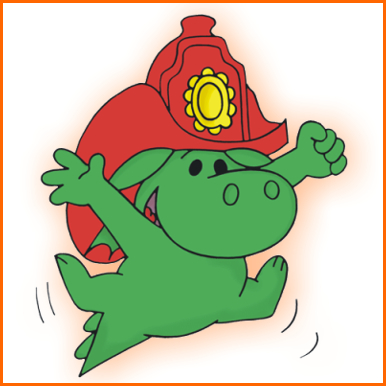 